	МІНІСТЕРСТВО ОСВІТИ І НАУКИ УКРАЇНИДЕПАРТАМЕНТ ОСВІТИ І НАУКИ ДОНЕЦЬКОЇ ОБЛАСНОЇ ДЕРЖАВНОЇ ДМІНІСТРАЦІЇ ДЕРЖАВНИЙ ПРОФЕСІЙНО-ТЕХНІЧНИЙ НАВЧАЛЬНИЙ ЗАКЛАД«КРАМАТОРСЬКИЙ ЦЕНТР ПРОФЕСІЙНО-ТЕХНІЧНОЇ ОСВІТИ»НАГЛЯДОВА РАДА ЗАКЛАДУ ПРОФЕСІЙНОЇ (ПРОФЕСІЙНО-ТЕХНІЧНОЇ) ОСВІТИПосібник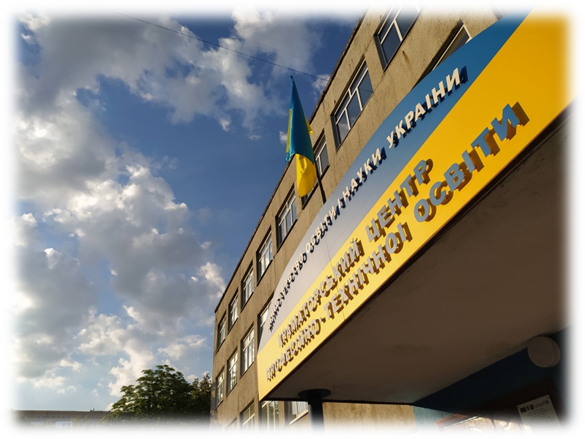 Краматорськ - 2021Посібник «Наглядова рада закладу професійної (професійно-технічної) освіти» підготовлений в рамках створення та діяльності Наглядової ради державного професійно-технічного навчального закладу «Краматорський центр професійно-технічної освіти». Посібник підготовлено згідно рекомендацій «Наглядові ради закладів професійної освіти», розроблених в рамках діяльності Програми розвитку Організації об’єднаних Націй в Україні.Посібник містить загальну характеристику державного професійно-технічного навчального закладу «Краматорський центр професійно-технічної освіти». В матеріалах посібника описано мету та основні завдання діяльності Наглядової ради. Розглянуті питання з організації роботи Наглядової ради.ЗМІСТВступХарактеристика державного професійно-технічного навчального закладу «Краматорський центр професійно-технічної освіти»Склад Наглядової радиМета і завдання діяльності Наглядової радиОрганізація роботи Наглядової радиВикористані матеріали 	ВступЗгідно Проєкту Типового положення про наглядову раду закладу професійної (професійно-технічної) освіти (2020)   Наглядова рада закладу освіти є органом, що утворюється для участі у вирішенні стратегічних завдань розвитку закладу професійної (професійно-технічної) освіти, здійснення нагляду за діяльністю закладу освіти у відповідності до мети його утворення. Наглядова рада утворюється у закладі освіти за рішенням засновника  закладу освіти або уповноваженого ним  органу (особи), поєднує дорадчо-консультативну функцію і функцію контролю діяльності закладу та його керівника й покликана виконувати ряд специфічних функцій.Наглядова рада у своїй діяльності керується Конституцією України, законодавством України, що регламентує діяльність закладів професійної (професійно-технічної) освіти, указами Президента України, постановами Верховної Ради України, актами Кабінету Міністрів України, Статутом, рішеннями трудового колективу та педагогічної ради ДПТНЗ «КЦПТО». Наглядова рада діє на підставі положення, що розробляється закладом освіти, при якому утворюється наглядова рада, на основі Типового положення. Положення про наглядову раду та зміни до нього затверджуються закладом освіти, при якому утворюється наглядова рада.Наглядова рада закладу освіти має діяти виключно у правовому полі.Характеристика державного професійно-технічного навчального закладу «Краматорський центр професійно-технічної освіти»Юридична адреса: 84331, Донецька область, м. Краматорськ, вул. Ювілейна, 62.Місце провадження діяльності: 84331, Донецька область, м. Краматорськ, вул. Ювілейна, 62.КОД ЄДРПОУ 02542064    Тел/факс (06264) 7-00-23			Е-mail kc47@ukr.net		Сайт: http://kcpto47new.at.uaКонтактна особа: директор Сорочинський Артем Вікторович. Державний професійно-технічний навчальний заклад «Краматорський центр професійно-технічної освіти» (далі – ДПТНЗ «КЦПТО») є державним професійним (професійно-технічним) закладом освіти третього атестаційного рівня, що входить до системи освіти та забезпечує реалізацію права громадян на здобуття професійної освіти, оволодіння робітничими професіями, кваліфікацією відповідно до їх інтересів, здібностей, стану здоров’я та соціального замовлення суспільства і держави. Центр здійснює підготовку, перепідготовку та підвищення кваліфікації випускників закладів загальної середньої освіти, працюючих робітників і незайнятого населення.У жовтні 1954 року при Новокраматорському машинобудівному заводі було створено технічне училище № 7, у подальшому на підставі наказу начальника Донецького обласного управління профтехосвіти  від 15.09.1963 р. № 56 Технічне училище №7 реорганізоване в Міське професійно-технічне училище № 47. На підставі наказу начальника Донецького обласного управління профтехосвіти від 17.09.1970 р. № 162  Міське професійно-технічне училище № 47 реорганізоване в Технічне училище № 47.На підставі наказу начальника обласного управління профтехосвіти від 10.08.1984 р. № 409  «Про реорганізацію профтехучилищ системи профтехосвіти Донецької області» Технічне училище № 47 реорганізоване в Середнє професійно-технічне училище № 47.	На підставі наказу начальника Донецького обласного управління народної освіти від 28.04.1989 р. № 207  Середнє професійно-технічне училище № 47 реорганізоване в Професійно-технічне училище №47. На підставі наказу Міністерства освіти і науки України від 19.03.2003 р. № 140 «Про вдосконалення мережі професійно-технічних навчальних закладів Донецької області» Професійно-технічне училище № 47 реорганізоване в Краматорський професійний ліцей. На підставі наказу Міністерства освіти і науки України від 29.05.2008 р. № 478 «Про вдосконалення мережі професійно-технічних навчальних закладів Донецької області» Краматорський професійний ліцей перейменований в Державний професійно-технічний навчальний заклад «Краматорський центр професійно-технічної освіти», який підпорядковується Міністерству освіти і науки України, Департаменту освіти і науки Донецької обласної державної адміністрації.ДПТНЗ «КЦПТО» – освітній комплекс проектною потужністю 720 осіб, загальна площа приміщень для навчальних цілей якого складає 12208,5  кв.м.Освітній процес здійснюється у чотирьох поверховому навчальному корпусі площею 2232,1 кв.м., де обладнано 16 навчальних кабінетів, 3 комп’ютерних класи, з них одна майстерня з підготовки за професією «Оператор з обробки інформації та програмного забезпечення».В окремому корпусі розташовані навчально-виробничі майстерні, які використовуються в організації навчально-виробничого процесу, загальною площею 2692,7 кв.м., до складу яких входять: токарна майстерня, фрезерна майстерня, майстерня електрогазозварників, 	слюсарна майстерня, лабораторія зварників, обладнана зварювальними тренажерами інституту електрозварювання ім. Є.О.Патона та Навчально-практичний центр з професій «Електрозварник ручного зварювання, Електрозварник на автоматичних та напівавтоматичних  зварювальних машинах, Зварник».Навчально-виробничі майстерні Центру налічують більш ніж 200 одиниць металообробного устаткування. До їх числа входять токарні, фрезерні, свердлувальні, розточувальні, точильно-шліфувальні, шліфувальні верстати та зварювальне устаткування. Усе обладнання підтримується в робочому стані і постійно поповнюється.У дев’ятиповерховому гуртожитку загальною площею 5093,7 кв.м. розташовано 64 житлові кімнати, планова потужність –192 особи, загальною площею 696,9 кв.м. та навчально-виробничі майстерні, а саме: -	майстерня з підготовки соціальних робітників та молодших медичних сестер (молодших медичних братів) з догляду за хворими;-	майстерня з підготовки швачок;-	майстерня з підготовки перукарів;В адміністративно-побутовому корпусі загальною площею 2192,6 кв.м. розміщені: бібліотека, читальна зала на 16 посадкових місць; актова зала на 180 місць; спортивна зала з роздягальнею та кімнати, де знаходиться спортивний інвентар та приладдя, необхідні для фізичного виховання та гурткової роботи з учнями. Також в корпусі розміщені їдальня на 128 місць, лабораторія кухарів, кондитерів, де знаходиться овочевий, м’ясний, підготовчий, рибний та борошняний цехи, а також медичний пункт. Усі приміщення є державною власністю і знаходяться на балансі Центру.Рішенням виконкому Краматорської міської Ради народних депутатів Донецької області за № 430 від 21.08.1996 р. Центру надана у постійне користування земельна ділянка загальною площею 4,6 га. Державний акт на право постійного користування землею є в наявності (1-ДН № 003451 від 16.09.1996 р.). Право власності підтверджує Витяг з Державного земельного кадастру про земельну ділянку НВ-1403666912018 від 19.09.2018 р.Свідоцтво про право власності САВ №725941 від 23.12.2009 р. видано на підставі рішення виконкому Краматорської міської Ради № 875 від 16.12.2009 р. Витяг з Державного реєстру речових прав на нерухоме майно про реєстрацію права власності №145222018 від 14.11.2018 р. Витяг з Державного реєстру речових прав на нерухоме майно про реєстрацію іншого речового права №146198869 від 21.11.2018 р.Відповідно до наказу Міністерства освіти і науки України від 17.02.2017 р. № 30л «Про переоформлення ліцензії» ДПТНЗ «Краматорський центр професійно-технічної освіти» ліцензія переоформлена в установленому законодавством порядку на освітню діяльність у сфері професійно-технічної освіти (серія ЛП № 01804-000542) на підготовку робітничих професій в межах ліцензійних обсягів за 16 професіями:Згідно свідоцтва про атестацію у сфері професійної (професійно-технічної) освіти атестовано 13 професій, що складає 81,25%.Свідоцтво про атестацію від 05.08.2016 р. серія РД № 040809, протокол Акредитаційної комісії України від 16.06.2016 р. № 121 (наказ МОН України від 21.06.2016 р. №79-А)  на підготовку робітничих професій в межах ліцензованих обсягів за 13 професіями, в тому числі за 5 інтегрованими професіями. Ліцензійний обсяг Центру складає 600 осіб.Фактичний контингент учнів ДПТНЗ «Краматорський центр професійно-технічної освіти» станом на 01.01.2021 р.План державного та регіонального замовлення за останні три навчальні роки в середньому виконувався на 90,3%. Динаміка контингенту за останні три роки станом на 01 вересня: 2018-2019 н.р. – 293 особи, 2019-2020 н.р. – 293 особи, 2020-2021 н.р. – 287 осіб. Різниця показників прийому здобувачів освіти виникла внаслідок того, що кількість випускників загальноосвітніх шкіл в кожному році різна, це є проблемою демографічного спаду і ситуацією, що склалася в області в останні роки.Якісний склад педагогічних працівниківОсвітній процес забезпечують 44 педагогічних працівника, з них: -	керівні кадри – 3 особи (директор – 1 особа, заступники директора – 2 особи);-	старший майстер – 1 особа;-	керівник фізичного виховання – 1 особа;-	викладачі загально-технічної підготовки – 12 осіб;-	викладачі професійної підготовки – 5 осіб;-	майстри виробничого навчання – 17 осіб;-	методист – 1 особа;-	практичний психолог – 1 особа;-	педагог соціальний – 1 особа;-	вихователь – 1 особа;-	бібліотекар – 1 особа.З числа педагогічних працівників 1 викладач має педагогічне звання «Викладач-методист» (2,2%), 6 викладачів мають педагогічне звання «Старший викладач» (13,3%), 1 майстер виробничого навчання має педагогічне звання «Майстер ІІ категорії» (2,2%).З числа педагогічних працівників 4 особи нагороджені Почесною грамотою Міністерства освіти і науки України. Для заміщення посад керівного складу у Центрі на підставі «Положення про формування кадрового резерву керівних працівників державних підприємств» створений кадровий резерв, до якого зараховані провідні спеціалісти, педагоги закладу професійної (професійно-технічної) освіти з відповідною освітою та кваліфікацією.Педагогічні працівники ДПТНЗ «КЦПТО» активно використовують сучасні технології навчання під час проведення уроків, застосовують сучасні програмні продукти, Internet-ресурси, сучасні засоби презентації - візуальне супроводження занять,  беруть участь в складі журі обласних конкурсів та олімпіад, входять до складу творчих груп зі складання завдань на Всеукраїнські конкурси фахової майстерності, розробки стандартів на компетентісній основі. Впродовж останніх двох років колектив ДПТНЗ «КЦПТО» презентував свої доробки на Міжнародних виставках «Сучасні заклади освіти», за підсумками яких був нагороджений Золотими медалями та дипломами лауреатів в номінаціях «Дуальна форма здобуття освіти як дієвий механізм підвищення якості підготовки фахівців» та «Модернізація змісту професійної (професійно-технічної) освіти в умовах євроінтеграції України».Зв’язок з ринком праціЗа часи існування Центр підготував більше 17 тисяч кваліфікованих робітників для машинобудівної галузі, сфери побуту та громадського харчування м. Краматорська, Донецької області, України. З метою мобільного реагування на вимоги регіонального ринку праці 94,9% здобувачів освіти отримують кваліфікацію з інтегрованих професій.Основними підприємствами – замовниками робітничих кадрів є ПрАТ «Новокраматорський машинобудівний завод», ТОВ «Шейн», ТОВ «Електрокераміка», ТОВ «Забота», ФОП «Москівіна Ю.К.», ФОП «Дмитренко Я.В.», Студія Краси «FENEL», ФОП «Макогон Н.О.», ФОП «Сірченко Т.В.», ТОВ «Комбінат дитячого харчування».За останні три роки було підготовлено 323 кваліфікованих робітника.Якість інфраструктури та обладнанняОгляд навчально-матеріальної бази дає можливість встановити, що будівлі і споруди державного професійно-технічного навчального закладу «Краматорський центр професійно-технічної освіти» відповідають санітарно-технічним нормам і вимогам.Забезпеченість кабінетами, майстернями складає 100%. Відповідність оснащення кабінетів – 96%, майстерні – 98%, лабораторії – 98%  до вимог навчальних програм. Площа на 1 учня в кабінетах в середньому складає 2,4 кв.м., площа в майстерні – 5 кв.м. на 1 учня. Кабінет «Інформаційні технології» оснащений сучасними засобами навчання, підключений до мережі Internet. Санітарно-технічний стан навчальних кабінетів, лабораторій і майстерень та їх оснащення відповідають вимогам Державних стандартів ПТО, робочим навчальним планам і навчальним програмам з кожного навчального предмету. Всі приміщення знаходяться в задовільному стані, їх готовність до початку навчального року щорічно фіксується в Акті перевірки готовності до занять ДПТНЗ «Краматорський центр професійно-технічної освіти». Паспорт санітарно-технічного стану Центру, своєчасно затверджений, знаходиться у заступника директора з навчально-виробничої роботи. Усі споруди та будівлі регулярно підлягають поточному ремонту, а внутрішні приміщення - щорічному косметичному ремонту. Обладнання внутрішніх приміщень відповідає естетичним, санітарним вимогам та нормативному забезпеченню навчальних кабінетів, лабораторій, майстерень. Всі будівлі, включені до складу Центру, обладнані енергозберігаючими приладами з обліку енергоносіїв.В Центрі створені та оснащені сучасною комп'ютеризованою технікою майстерні та новий навчальний кабінет інформаційно-комунікаційних технологій, на базі якого не лише здійснюється навчання учнів, а й проходять регіональні та обласні семінари і науково-практичні конференції з актуальних питань професійної освіти. Кабінет об'єднаний локальною мережею і дає змогу викладачам та учням мати постійний доступ до мережі Internet. У ДПТНЗ «Краматорський центр професійно-технічної освіти» є в наявності 75 комп’ютерів. 17 комп’ютерів налічується в адміністрації Центру, бухгалтерії, бібліотеці тощо. У навчальних кабінетах налічується 58 стаціонарних комп’ютери та 3 ноутбуки. Забезпеченість учнів комп’ютерною технікою з розрахунку  1 комп’ютер на 11 учнів відповідає нормам. Рівень комп`ютеризації складає 100%. У Центрі в роботі використовується 46 ліцензованих програм.З розвитком комп’ютеризації кожен з працівників Центру має за мету впровадження в свою педагогічну діяльність комп’ютерних технологій та переведення частини навчання за професіями на електронні носії з поступовим  їх  розповсюдженням серед учнів. Застосування  інформаційно- комп’ютерних технологій в навчальний процес з професійно-теоретичної підготовки становить 90%, з професійно-практичної підготовки – 92%.  Кабінети спецтехнології за професією «Оператор з обробки інформації та програмного забезпечення» підключені до мережі Internet.ДПТНЗ «КЦПТО» має широку транспортну доступність: в межах області, країни - залізничні та автобусні маршрути; в межах міста - проїзд до закладу освіти здійснюється з усіх районів міста Краматорськ, авто та ж/д вокзалів тролейбусами №№ 2, 2А, 3, 3А, 6, 7А, 8А, 8Б та маршрутними таксі №№ 2, 8А, 9а, 10, 14, 14А, 18, 32.Колектив ДПТНЗ «КЦПТО» визначає необхідність забезпечення доступності до ресурсів закладу особам з інвалідністю. Однак споруди закладу освіти, збудовані у 1954 році, здебільшого не відповідають вимогам щодо повної доступності: не має доступу на другий поверх, високі сходи, пороги. Але реконструкція приміщень та облаштування території відповідно вимог частково проведена. Досвід участі в інвестиційних проектахНаявне кадрове та методичне забезпечення, стратегічне бачення перспектив розвитку дозволило створити у 2018 році на базі закладу навчально-практичний центр з професій «Електрозварник ручного зварювання, Електрозварник на автоматичних та напівавтоматичних  зварювальних машинах, Зварник» (наказ МОН України від 27.02.2018 року № 206). На модернізацію та оновлення матеріально-технічної бази Центру, відкриття навчально-практичного центру з державного бюджету виділено 2150216,75 грн. На базі створеного навчально-практичного центру у 2021 році проходили стажування майстри виробничого навчання закладів професійної (професійно0технічної) освіти Донецької та Луганської областей, проводились семінари, он-лайн конференції, щодо розповсюдження досвіду роботи. Також був проведений обласний етап Всеукраїнського конкурсу професійної майстерності з професії «Електрогазозварник».Підприємство-партнер ПрАТ НКМЗ щорічно виділяє кошти на модернізацію ДПТНЗ «КЦПТО»: у 2015 році - 110 тис. грн. (обладнання для зварювальної майстерні, придбання комп'ютерів - 2 шт.); у 2016 році - 27 тис. грн. (придбання побутової техніки для гуртожитку); у 2017 році - 340 тис. грн. (капітальний ремонт слюсарної майстерні); у 2018 році - 34 тис. грн. (придбання радіо-, відео-техніки для гурткової роботи); у 2019 році - 3,5 млн. грн. (капітальний ремонт токарної, зварювальної та переоблаштування ковальської майстерні, ремонт спортивної зали, придбання комп'ютерів - 20 шт., придбання інтерактивних дощок - 4 шт.), у 2020 році - 2 млн. грн. (ремонт слюсарної, кранової майстерень, придбання комп'ютерів - 16 шт., придбання меблів для навчальних кабінетів на суму 450 тис.грн.)Впродовж 2020 року ДПТНЗ «КЦПТО» реалізував цілі та завдання гранту «Обладнання зварювальної майстерні шляхом використання інноваційних та енергоефективних технологій», в результаті якого було отримано сучасне обладнання до навчально-практичного центру зі зварювального виробництва, а саме 2 віртуальних тренажери – Virtual Welding та Simulator Virtual Welding, а також повітряна очисна вежа MCP16-RC (Nederman). Навчання у форматі віртуальної реальності дозволяє учням у подальшому вправно працювати зі справжнім зварювальним обладнанням та не боятись роботи на виробництві у цехах замовника кадрів, соціального партнера закладу освіти – ПрАТ «Новокраматорський машинобудівний завод».Інформація про ДПТНЗ «КЦПТО», педагогічний та учнівський колектив, плани на майбутнє,  події що відбуваються в закладі відкриті для загалу на сайті закладу (http://kcpto47new.at.ua), офіційних сторінках закладу освіту в соціальних мережах Facebook, Instagram, Tik-Tok, на сайті Навчально-методичного центру ПТО у Донецькій області, у ЗМІ (журнали «Професійно-технічна освіта», «Профтехосвіта», газета «Вісник НКМЗ»). Центр має свій фірмовий стиль: емблему, рекламні стенди, оголошення, буклети, плакати, відеоролики про події закладу, професії.2. Склад наглядової ради ДПТНЗ «КЦПТО»3. Мета і завдання діяльності наглядової радиОсновною  метою діяльності Наглядової ради є здійснення нагляду за управлінням майном ДПТНЗ «КЦПТО», додержанням мети його створення та функціонування відповідно до статуту.Основними завданнями наглядової ради є:розгляд і аналіз пріоритетних напрямів розвитку ДПТНЗ «КЦПТО» у сфері освіти та інноваційної діяльності;сприяння розв’язанню перспективних завдань розвитку ДПТНЗ «КЦПТО»; надання допомоги керівництву ДПТНЗ «КЦПТО» в реалізації державної політики у галузях середньої, професійно-технічної освіти;залучення фінансових ресурсів для забезпечення діяльності ДПТНЗ «КЦПТО» з основних напрямів розвитку і здійснення контролю за їх використанням; сприяння ефективній взаємодії ДПТНЗ «КЦПТО» з державними органами місцевого самоврядування, науковою  громадськістю, суспільно-політичними організаціями та суб’єктами господарської діяльності в інтересах розвитку та підвищення якості освітньої діяльності і конкурентоспроможності ДПТНЗ «КЦПТО»;Сприяння та надання допомоги ДПТНЗ «КЦПТО» в удосконаленні матеріально-технічної бази освітнього процесу, навчальної та навчально-виробничої діяльності, його соціальної інфраструктури; сприяння формування регіонального замовлення на підготовку робітничих кадрів відповідно до потреб ринку праці регіону та населення на отримання професійно-технічної освіти; здійснення громадського контролю за діяльністю ДПТНЗ «КЦПТО»;сприяння інтеграції ДПТНЗ «КЦПТО» в міжнародну  освітню систему, пошук шляхів розширення та удосконалення міжнародного співробітництва ДПТНЗ «КЦПТО»; сприяння творенню іміджу ДПТНЗ «КЦПТО» на регіональному та загальнодержавному рівнях.Компетенція наглядової радиНаглядова рада відповідно до покладених на неї завдань:готує і надає керівництву ДПТНЗ «КЦПТО» пропозиції щодо визначення пріоритетних напрямів розвитку освітньої, виробничої та інноваційної діяльності ДПТНЗ «КЦПТО», формування регіонального замовлення на підготовку робітничих кадрів; бере участь у розробленні проектів програм, спрямованих на розвиток матеріально-технічної бази ДПТНЗ «КЦПТО» та його соціальної інфраструктури;надає пропозиції щодо оптимізаційної структури ДПТНЗ «КЦПТО» за напрямами його статутної діяльності;здійснює моніторинг стану та якості виробничої та комерційної діяльності ДПТНЗ «КЦПТО», сприяє впровадженню в ДПТНЗ «КЦПТО» інноваційних технологій організації освітнього процесу; здійснює аналіз можливостей, сприяє залученню інвестицій та надходженню додаткових коштів, матеріальних цінностей та нематеріальних активів для здійснення освітньої, виховної, оздоровчої, спортивної та просвітницько-культурної діяльності ДПТНЗ «КЦПТО»; здійснює моніторинг ефективності та експертизу економічної, фінансової й господарської діяльності ДПТНЗ «КЦПТО», надає рекомендації його керівництву щодо удосконалення механізмів планування витрат, використання майна та коштів відповідно до плану розвитку ДПТНЗ «КЦПТО»; виконує інші функції відповідно до покладених на неї завдань.Наглядова рада має право:одержувати в установленому порядку інформацію та матеріали, необхідні для виконання покладених на неї завдань; утворювати координаційні комісії, залучати до роботи в таких комісіях (групах) експертів та спеціалістів; залучати спеціалістів центральних, місцевих органів виконавчої влади та самоврядування, підприємств та установ до проведення аудитів, експертиз та розгляду питань, що належить до її компетенції; отримувати від адміністрації закладу інформацію з питань статутної діяльності ДПТНЗ «КЦПТО»; проводити в установленому порядку конференції, семінари, наради з питань, що належать до її компенсації; надавати рекомендації керівництву ДПТНЗ «Краматорський  центр ПТО» щодо шляхів та методів удосконалення його статутної діяльності; вносити пропозиції перед Департаментом освіти і науки Донецької обласної державної адміністрації щодо виділення додаткових коштів з бюджету розвитку на поліпшення матеріально-технічної бази, проведення поточних та капітальних ремонтів приміщень та споруд ДПТНЗ «КЦПТО»; приймати участь на загальних зборах трудового колективу з питань звіту директора ДПТНЗ «КЦПТО» про виконання ним умов контакту та колективного договору; вносити пропозиції Департаменту освіти і науки Донецької ОДА щодо питань заохочення чи стягнення з керівника закладу, продовження чи призупинення контакту з керівником ДПТНЗ «КЦПТО»; висвітлювати свою діяльність у засобах масової інформації, оприлюднювати результати своєї роботи на зборах, конференціях, спеціальних стендах, на офіційних веб-сайтах.4. Організація роботи наглядової радиНаглядову раду очолює її Голова, який несе персональну відповідальність за виконання покладених на Наглядову раду завдань.Наглядова рада проводить роботу за перспективними і річними планами робіт. Плани робіт формуються на підставі пропозицій її членів і затверджуються головою наглядової ради.Голова Наглядової ради: визначає функціональні обов’язки заступника, секретаря і членів Наглядової ради; планує та координує роботу Наглядової ради; скликає і веде її чергові та позачергові (за пропозиціями членів Наглядової ради) засідання, затверджує рішення Наглядової ради; складає звіт про діяльність Наглядової ради, який затверджується на засіданні Наглядової ради; представляє Наглядову раду у державних та громадських установах, підприємствах і організаціях; здійснює інші повноваження та функції відповідно до покладених на Наглядову раду завдань та законодавства.Організаційною формою роботи Наглядової ради є засідання, які скликаються, як правило, не менше двох разів на рік. Дата та місце засідання визначаються головою Наглядової ради.Засідання наглядової ради проводить її голова. У разі відсутності з поважних причин голови Наглядової ради засідання ради проводить його заступник.Наглядова рада в межах своїх повноважень приймає рішення шляхом голосування, організовує й контролює їх виконання.Засідання Наглядової ради є правомочним, якщо на ньому присутні не менше половини її членів.Рішення Наглядової ради ДПТНЗ «КЦПТО» вважається прийнятим, якщо за нього проголосувало більше 50 % членів, присутніх на її засіданні. Розгляд питань Наглядовою радою та прийняті ухвали фіксуються в протоколах засідань, які підписують голова і секретар Наглядової ради.Ухвалені Наглядовою радою рішення в 5-денний термін доводяться до відома педагогічної ради та керівництва ДПТНЗ «КЦПТО» й є обов’язковими для розгляду та вжиття відповідних заходів.Наглядова рада має свій бланк, який може використовуватись лише за підписом голови Наглядової ради або його заступника.Організаційне забезпечення діяльності Наглядової ради здійснює ДПТНЗ «КЦПТО», який забезпечує її залою для засідань, матеріально-технічне забезпечення діяльності Наглядової ради забезпечують члени ради.Використані матеріалиДля підготовки даного посібника були використані наступні джерела інформації:Закон України «Про освіту»;Практичний посібник «Наглядові ради закладів професійної (професійно-технічної) освіти», автор Олександра Бородієнко, 2020ріе випуску;проєкт Типового положення про наглядову раду закладу професійної (професійно-технічної) освіти;проєкт Положення про наглядову раду державного професійно-технічного навчального закладу «Краматорський центр професійно-технічної освіти»;звіти з діяльності державного професійно-технічного навчального закладу «Краматорський центр професійно-технічної освіти»;відкриті джерела інформації.№з/пКод професіїНазва професіїВид освітньої діяльностіЛіцензованийобсяг15133Соціальний робітникППП, ПТН, ПрП3025132Молодша медична сестра з догляду за хворимиПТН, ПрП, ПК3038211Токар-розточувальникППП304     82637436Оператор швацького устаткування ШвачкаППП, ПК, ПТН, ПрП6055141Перукар (перукар-модельєр)ППП, ПТН, ПрП3068211ТокарПТН30772147212Слюсар із складання металоконструкцій ЕлектрогазозварникППП6087219ЗварникППП60951227412Кухар КондитерППП301082118211Верстатник широкого профілю Оператор верстатів з програмним керуваннямППП601151335132Соціальний робітник, молодша медична сестра (молодший медичний брат) з догляду за  хворимиППП30124113Оператор з обробки інформації та програмного забезпеченняППП30138211Верстатник широкого профілюППП60147212Електрозварник ручного зварюванняПТН, ПК15157212ЕлектрогазозварникПТН, ПК15167212Електрогазозварник ППП, ПТН, ПрП30№з/пКод професійНазва професіїПочаткова освітня базаТермін навчанняЧисельність учнів Чисельність учнів Чисельність учнів Чисельність учнів №з/пКод професійНазва професіїПочаткова освітня базаТермін навчанняІ курсІІ курсІІІ курсВсього Первинна професійна підготовка:Первинна професійна підготовка:Первинна професійна підготовка:Первинна професійна підготовка:Первинна професійна підготовка:Первинна професійна підготовка:Первинна професійна підготовка:Первинна професійна підготовка:Первинна професійна підготовка:17212ЕлектрогазозварникПЗСО1 рік272725141Перукар (перукар-модельєр)ПЗСО1,5 року2020372147212Слюсар із складання металевих конструкційЕлектрогазозварникБСО3 роки25282477451227412КухарКондитерБСО3 роки2728288358211Верстатник широкого профілюБСО3 роки14163064113Оператор з обробки інформації та програмного забезпеченняБСО3 роки18242466ВСЬОГО:ВСЬОГО:ВСЬОГО:ВСЬОГО:1179492303№П.І.П.Посада1Опанасенко Анна СергіївнаМетодист Навчально-методичного центру професійно-технічної освіти у Донецькій області2Ларіна Тетяна Володимирівна Головний спеціаліст відділу професійної освіти Департаменту освіти і науки Донецької облдержадміністрації3Брижніченко Володимир Євгеновичзаступник генерального директора по персоналу та режиму ПрАТ «Новокраматорський машинобудівний завод»4Копа Людмила Петрівна, заступник директора Краматорського міського центру зайнятості5Большаков Роман ОлександровичДиректор Товариства з обмеженою відповідальністю «Забота»6Титаренко Андрій ВікторовичНачальник редукторного цеху  ПрАТ «Новокраматорський машинобудівний завод»7Поздняков Олександр ВолодимировичДиректор Комунального закладу «Обласний центр фінансово- статистичного моніторингу»